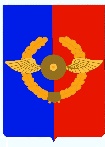 Российская ФедерацияИркутская областьУсольское районное муниципальное образованиеА Д М И Н И С Т Р А Ц И Я Городского поселенияСреднинского муниципального образования                                           П О С Т А Н О В Л Е Н И Е               От 31. 10.2018 г.                             п. Средний                                    №	95О внесении изменений в муниципальную программу  «Благоустройство, дорожное хозяйство и развитие коммунальной инфраструктуры в Среднинском муниципальном образовании  на 2017–2020 годы» В связи с необходимостью корректировки финансирования основных мероприятий муниципальной программы «Благоустройство, дорожное хозяйство и развитие коммунальной инфраструктуры в Среднинском муниципальном образовании на 2017-2020 годы», руководствуясь ст. 179 Бюджетного кодекса Российской Федерации, в соответствии с Порядком разработки, утверждения и реализации муниципальных программ Среднинского муниципального образования, утверждённым постановлением от 02.11.2017 года № 76, руководствуясь ст.ст. 23, 47 Устава городского поселения Среднинского  муниципального образования, Администрация городского поселения Среднинского муниципального образованияПОСТАНОВЛЯЕТ:1.    Внести изменения в муниципальную  программу  «Благоустройство, дорожное хозяйство и развитие коммунальной инфраструктуры в Среднинском муниципальном образовании на 2017-2020 годы» (далее - Программа), утвержденную постановлением администрации от 13.11.2017 г. № 79 (в редакции от 19.02.2018 г.№12)1.1.  В паспорте муниципальной программы «Благоустройство, дорожное хозяйство и развитие коммунальной инфраструктуры в Среднинском муниципальном образовании на 2017-2020 годы»  ресурсное обеспечение и перечень мероприятий изложить в новой редакции;          1.2. Перечень основного мероприятия  «Осуществление дорожной деятельности на территории городского поселения Среднинского муниципального образования» на 2017-2020 годы» изложить в новой редакции;  2.    Главному специалисту по бюджетной политике (Щерба Н.П.) учесть данные изменения при финансировании мероприятий муниципальной программы. 3.	  Специалисту -  делопроизводителю Сопленковой О.А. опубликовать настоящее постановление в средствах массовой информации и разместить на официальном сайте Администрации городского поселения Среднинского муниципального образования в информационно-коммуникационной сети «Интернет» www.sredny@mail.ru.          4.       Вступает в законную силу после размещения на официальном сайте Администрации городского поселения Среднинского 5.     Контроль за исполнением настоящего постановления оставляю за собой.и.о. главы городского поселения Среднинского муниципального образования                        Т.Е. Сагитова                                    УТВЕРЖДЁНО                                                                 Постановлением Администрации                                               городского  поселения                                                              Среднинского муниципального                                                               образования от 31.10. 2018г. №95Паспорт ПрограммыМуниципальная программа «Благоустройство, дорожное хозяйство и развитие коммунальной инфраструктуры  в Среднинском муниципальном образовании на 2017-2020 годы»Таблица 2Ресурсное обеспечение реализации муниципальной программы за счет средств бюджета городского поселения  муниципального образования «Благоустройство, дорожное хозяйство и развитие коммунальной инфраструктуры в Среднинском муниципальном образовании 2017–2020 годы» Таблица 3Прогнозная (справочная) оценка ресурсного обеспечения реализации муниципальной программы за счет всех источников финансирования«Благоустройство, дорожное хозяйство и развитие коммунальной инфраструктуры в Среднинском муниципальном образовании 2017–2020 годы»Источники финансирования   Программы,  в том числе по годам:       Источники финансирования   Программы,  в том числе по годам:       Источники финансирования   Программы,  в том числе по годам:       Расходы (тыс. рублей)                                   Расходы (тыс. рублей)                                   Расходы (тыс. рублей)                                   Расходы (тыс. рублей)                                   Расходы (тыс. рублей)                                   Расходы (тыс. рублей)                                   Расходы (тыс. рублей)                                   Расходы (тыс. рублей)                                   Расходы (тыс. рублей)                                   Расходы (тыс. рублей)                                   Расходы (тыс. рублей)                                   Расходы (тыс. рублей)                                   Расходы (тыс. рублей)                                   Расходы (тыс. рублей)                                   Расходы (тыс. рублей)                                   ВсегоВсего20172017201820182019201920202020Средства местного бюджета            
         Средства местного бюджета            
         Средства местного бюджета            
         28615,5828615,5828615,587796,547796,5410187,3410187,345470,55470,55161,205161,20Другие источники            Другие источники            Другие источники            2427,292427,292427,291061,01061,01366,291366,29------Наименование программы, подпрограммы, ведомственной целевой программы, основного мероприятияОтветственный исполнитель, соисполнители, участники, исполнители мероприятийРасходы 
(тыс. руб.), годыРасходы 
(тыс. руб.), годыРасходы 
(тыс. руб.), годыРасходы 
(тыс. руб.), годыРасходы 
(тыс. руб.), годыНаименование программы, подпрограммы, ведомственной целевой программы, основного мероприятияОтветственный исполнитель, соисполнители, участники, исполнители мероприятий2017 год2018 год2019 годгод 
завершения действия программы2020 годвсего1234578Программа «Благоустройство, дорожное хозяйство и развитие коммунальной инфраструктуры в Среднинском муниципальном образовании 2017–2020 годы»всего, в том числе:7796,5410187,345470,55161,2028615,58Программа «Благоустройство, дорожное хозяйство и развитие коммунальной инфраструктуры в Среднинском муниципальном образовании 2017–2020 годы»ответственный исполнитель программыАдминистрация СМО, вед. специалист землеустройству и градостроительству7796,5410187,345470,505161,2028615,58Программа «Благоустройство, дорожное хозяйство и развитие коммунальной инфраструктуры в Среднинском муниципальном образовании 2017–2020 годы»-----Программа «Благоустройство, дорожное хозяйство и развитие коммунальной инфраструктуры в Среднинском муниципальном образовании 2017–2020 годы»-----Программа «Благоустройство, дорожное хозяйство и развитие коммунальной инфраструктуры в Среднинском муниципальном образовании 2017–2020 годы»-----Программа «Благоустройство, дорожное хозяйство и развитие коммунальной инфраструктуры в Среднинском муниципальном образовании 2017–2020 годы»------Основное мероприятие: «Осуществление дорожной деятельности на территории городского поселения Среднинского муниципального образования» на 2017-2020 годыАдминистрация СМОРемонт дорог придомовых территорийАдминистрация СМО, 0,05537,342935,502651,211124,04Итого по разделу0,05537,342935,502651,2011124,04В т.ч. региональный бюджет (субсидии, субвенции, иные межбюджетные трансферты)1366,291366,29Основное мероприятие: «Благоустройство территории» на 2017-2020 годыАдминистрация СМОГрейдерование дорог в частном сектореАдминистрация СМО, 60,0       60,060,060,0240,0уборка несанкционированных свалокАдминистрация СМО, 500,0500,0100,0100,01200,0техническое обслуживание уличного освещения, детских городков, расчистка дорог от снегаАдминистрация СМО850,0870,0525,0500,02745,0обрезка деревьевАдминистрация СМО456,8450,0500,0550,01956,8установка урн, лавочек; устройство тротуаров; установка городков; услуги по озеленению (воспроизводство зеленых насаждений и уход), услуги по освещению территории, обустройство контейнерных площадокАдминистрация СМО3602,51850,01050,01000,07502,5Реализация мероприятий перечня народных инициатив в 2017 году Монтаж видеонаблюдения на территории п. Среднинй, Администрация СМО1061,0200,001261,0приобретение рассады, скамеек, цветников, огражденийАдминистрация СМО840,0220,0300,0300,01660,0Софинансирование в рамках проекта «Народные инициативы»Администрация СМО187,23151,81339,04Прочие мероприятияИтого по разделу7557,544150,02535,02510,016752,54региональный бюджет (субсидии, субвенции, иные межбюджетные трансферты)1061,01061,0бюджет городского поселения Среднинского МО6496,54Наименование программы, подпрограммы, ведомственной целевой программы, основного мероприятияОтветственный исполнитель, соисполнители, участники, исполнители мероприятийИсточники финансированияИсточники финансированияОценка расходов
(тыс. руб.), годыОценка расходов
(тыс. руб.), годыОценка расходов
(тыс. руб.), годыОценка расходов
(тыс. руб.), годыОценка расходов
(тыс. руб.), годыОценка расходов
(тыс. руб.), годыОценка расходов
(тыс. руб.), годыОценка расходов
(тыс. руб.), годыОценка расходов
(тыс. руб.), годыНаименование программы, подпрограммы, ведомственной целевой программы, основного мероприятияОтветственный исполнитель, соисполнители, участники, исполнители мероприятийИсточники финансированияИсточники финансирования2017 год2017 год2017 год2018 год2018 год2019 год2019 год2020 годвсего12344455889910 Программа «Благоустройство, дорожное хозяйство и развитие коммунальной инфраструктуры в Среднинском муниципальном образовании 2017–2020 годы»всего, в том числе:всего7796,547796,547796,5410187,3410187,345470,505470,505161,205161,2028615,58 Программа «Благоустройство, дорожное хозяйство и развитие коммунальной инфраструктуры в Среднинском муниципальном образовании 2017–2020 годы»всего, в том числе:областной бюджет (ОБ)1061,01061,01061,0------ Программа «Благоустройство, дорожное хозяйство и развитие коммунальной инфраструктуры в Среднинском муниципальном образовании 2017–2020 годы»всего, в том числе:средства, планируемые к привлечению из федерального бюджета (ФБ)- - - ------ Программа «Благоустройство, дорожное хозяйство и развитие коммунальной инфраструктуры в Среднинском муниципальном образовании 2017–2020 годы»всего, в том числе:местный бюджет (МБ)6935,546935,546935,5410187,3410187,345470,505470,505161,205161,2027754,58 Программа «Благоустройство, дорожное хозяйство и развитие коммунальной инфраструктуры в Среднинском муниципальном образовании 2017–2020 годы»всего, в том числе:иные источники (ИИ) - - ------- Программа «Благоустройство, дорожное хозяйство и развитие коммунальной инфраструктуры в Среднинском муниципальном образовании 2017–2020 годы»Администрация Среднинкого МОвсего7796,547796,547796,5410187,3410187,345470,505470,505161,205161,2028615,58 Программа «Благоустройство, дорожное хозяйство и развитие коммунальной инфраструктуры в Среднинском муниципальном образовании 2017–2020 годы»Администрация Среднинкого МОобластной бюджет (ОБ)1061,01061,01061,0------ Программа «Благоустройство, дорожное хозяйство и развитие коммунальной инфраструктуры в Среднинском муниципальном образовании 2017–2020 годы»Администрация Среднинкого МОсредства, планируемые к привлечению из федерального бюджета (ФБ)- - - ------ Программа «Благоустройство, дорожное хозяйство и развитие коммунальной инфраструктуры в Среднинском муниципальном образовании 2017–2020 годы»Администрация Среднинкого МОместный бюджет (МБ)6935,546935,546935,5410187,3410187,345470,505470,505161,205161,2027754,58 Программа «Благоустройство, дорожное хозяйство и развитие коммунальной инфраструктуры в Среднинском муниципальном образовании 2017–2020 годы»Администрация Среднинкого МОиные источники (ИИ) - - ------- Программа «Благоустройство, дорожное хозяйство и развитие коммунальной инфраструктуры в Среднинском муниципальном образовании 2017–2020 годы»соисполнитель  программы 1всего--------- Программа «Благоустройство, дорожное хозяйство и развитие коммунальной инфраструктуры в Среднинском муниципальном образовании 2017–2020 годы»соисполнитель  программы 1областной бюджет (ОБ)--------- Программа «Благоустройство, дорожное хозяйство и развитие коммунальной инфраструктуры в Среднинском муниципальном образовании 2017–2020 годы»соисполнитель  программы 1средства, планируемые к привлечению из федерального бюджета (ФБ)--------- Программа «Благоустройство, дорожное хозяйство и развитие коммунальной инфраструктуры в Среднинском муниципальном образовании 2017–2020 годы»соисполнитель  программы 1местный бюджет (МБ)--------- Программа «Благоустройство, дорожное хозяйство и развитие коммунальной инфраструктуры в Среднинском муниципальном образовании 2017–2020 годы»соисполнитель  программы 1иные источники (ИИ)--------- Программа «Благоустройство, дорожное хозяйство и развитие коммунальной инфраструктуры в Среднинском муниципальном образовании 2017–2020 годы»соисполнитель  программы 1участник 1…всего---------участник 1…областной бюджет (ОБ)---------участник 1…средства, планируемые к привлечению из федерального бюджета (ФБ)---------участник 1…местный бюджет (МБ)---------участник 1…иные источники (ИИ)---------